Поселковая администрация сельского поселения «Поселок Детчино»Малоярославецкого  районаКалужской  областиПОСТАНОВЛЕНИЕ«17»  ноября  2022 г.	         №  195О внесении изменений и дополнений в муниципальнуюпрограмму сельского поселения «Поселок Детчино»«Поддержка и развитие малого и среднего предпринимательмтва на территории сельского поселения  «Поселок Детчино» на 2022-2024 годы», утвержденную Постановлением поселковой администрации СП «Поселок Детчино» от 29.10.2021 № 227        В соответствии со статьей 179 Бюджетного кодекса Российской Федерации, Федеральными законами от 06.10.2003 № 131-ФЗ «Об общих принципах организации местного самоуправления в Российской Федерации», от 24.07.2007 № 209-ФЗ «О развитии малого и среднего предпринимательства в Российской Федерации», Постановлением поселковой администрации СП «Поселок Детчино» от 27.12.2019 № 321 «Об утверждении Порядка принятия решений о разработке  муниципальных программ СП «Поселок Детчино», их формирования и реализации и Порядка проведения оценки эффективности реализации муниципальных программ сельского поселения «Поселок Детчино», а также руководствуясь статьей 38 Устава сельского поселения «Поселок Детчино»Поселковая администрация сельского поселения «Поселок Детчино»П О С Т А Н О В Л Я Е Т:Внести в муниципальную программу «Поддержка и развитие малого и среднего предпринимательства на территории сельского поселения «Поселок Детчино» на 2022-2024 годы», утвержденную Постановлением поселковой администрации СП «Поселок Детчино» от 29.10.2021 № 227 следующие изменения и дополнения:Позицию 7 Паспорта муниципальной программы изложить в новой редакции:Приложение № 2 к муниципальной программе изложить в новой редакцииНастоящее Постановление вступает в силу с момента подписания и распространяет свое действие на правоотношения, возникшие с 01.01.2023 года, а также подлежит размещению на официальном сайте администрации сельского поселения «Поселок Детчино».Глава поселковой администрациисельского поселения «Поселок Детчино»                                                       С.Н.Куприков                                                                                                                                                                                                                         Приложение № 1к Постановлению поселковой администрации сельского поселения «Поселок Детчино»                                                                                                         № 195 от «17» ноября 2022 г.МУНИЦИПАЛЬНАЯ ПРОГРАММАСЕЛЬСКОГО ПОСЕЛЕНИЯ «ПОСЕЛОК ДЕТЧИНО»«Поддержка и развитие малого и среднего предпринимательства на территории сельского поселения «Поселок Детчино» на 2022-2024 годы»ПАСПОРТмуниципальной программы
«Поддержка и развитие малого и среднего предпринимательствана территории сельского поселения «Поселок Детчино»на 2022-2024 годы»Раздел 1. Содержание проблемы и обоснование 
необходимости ее решения программным методомМуниципальная программа «Поддержка малого и среднего предпринимательства на территории сельского поселения «Поселок Детчино» на 2021-2023 годы» (далее – Программа) разработана в соответствии с Федеральным законом от 06 октября 2003 года №131-ФЗ «Об общих принципах организации местного самоуправления в Российской Федерации», ч.4 ст.18 Федерального закона от 24 июля 2007 года №209-ФЗ «О развитии малого и среднего предпринимательства в Российской Федерации», решение №33 от 17.07.2017 г.; ст.38 Устава сельского поселения «Поселок Детчино».Развитие малого и среднего предпринимательства относится к числу приоритетных социально-экономических задач, при этом основными являются институциональные и организационные механизмы ее решения.По итогам 2021 года:На территории села работают: 7 промышленных предприятий, агропромышленный комплекс. В поселке действует 46 объектов розничной торговли (работающих – 126 чел.). Из них продовольственные магазины  составляют 33%, непродовольственные - 39% и смешанные – 28% .Предпринимательскую деятельность ведут – 55 человек, работающих у индивидуальных предпринимателей 78 человек.Всего по оценке на всех предприятиях  и учреждениях сельского поселения трудятся около 2000 человек.Развитие потребительского рынка нацелено на удовлетворение потребностей жителей поселка в товарах и услугах первой необходимости на современном уровне.  Торговая сеть поселка представлена 49 объектами: из них- 8 супермаркетов. Суммарная площадь торговых залов составляет более 8693 м2. Осуществляется нестационарная торговля.Открытая сеть общественного питания состоит из 6 кафе общей вместимостью более 200 мест.Развита сеть бытового обслуживания. В поселке действуют 5 парикмахерских, 1 объект по ремонту обуви, 2 швейные мастерские. Имеются 2 предприятия, оказывающие ритуальные услуги. Создание условий для оптимизации отраслевой структуры субъектов малого и среднего предпринимательства посредством расширения сфер деятельности и экономического укрепления малых предприятий – первоочередная задача органов администрации поселения.Малые и средние предприятия играют существенную роль в экономике  поселения, являясь важным фактором развития конкуренции, однако существуют причины, тормозящие развитие субъектов малого и среднего предпринимательства:1. Ограниченный доступ к финансовым ресурсам;2. Дефицит квалифицированных кадров, недостаточный уровень профессиональной подготовки;3. Недостаточная информированность субъектов малого и среднего предпринимательства по различным вопросам предпринимательской деятельности;4. Зависимость субъектов малого и среднего предпринимательства от деятельности градообразующих предприятия поселка. 	Преодоление существующих препятствий и дальнейшее поступательное развитие малого предпринимательства на территории сельского поселения «Поселок Детчино» возможны лишь на основе целенаправленной работы по созданию благоприятных условий для его развития путем оказания комплексной и адресной поддержки в информационном, образовательном, консультационном направлениях, предоставления целого спектра деловых услуг, налаживания деловых контактов, а также оказания поддержки в других аспектах, коллективная потребность в которых может возникнуть у предпринимателей.Настоящая муниципальная программа на территории  сельского поселения «Поселок Детчино» «Поддержка и развитие малого и среднего предпринимательства на территории сельского поселения «Поселок Детчино» на  2022-2024 годы» направлена на решение указанных проблем в сфере деятельности субъектов малого и среднего предпринимательства.Раздел 2. Основные цели и задачи Программы,сроки ее реализации и целевые индикаторыЦелью Программы является создание благоприятных условий для создания, развития и устойчивого функционирования малого и среднего предпринимательства, увеличения его вклада в решение задач социально-экономического развития на территории сельского поселения «Поселок Детчино». Приоритетными задачами для обеспечения достижения поставленной цели являются:1. Формирование благоприятной внешней среды для развития малого и среднего предпринимательства территории сельского поселения «Поселок Детчино»;2.Усиление рыночных позиций субъектов малого и среднего предпринимательства.Реализация Программы рассчитана на 2022-2024 годы.Раздел 3. Перечень программных мероприятийМероприятия Программы разработаны исходя из возможности решения поставленных целей и задач в области развития малого и среднего предпринимательства на территории  сельского поселения «Поселок Детчино», с учетом финансовых ресурсов, выделяемых на финансирование программы, и полномочий, закрепленных за органами местного самоуправления Федеральным законом от 24 июля 2007 года № 209-ФЗ «О развитии малого и среднего предпринимательства в Российской Федерации».Для достижения поставленной цели и решения задач программы разработан комплекс мероприятий поддержки субъектов малого и среднего предпринимательства:Для решения задачи 1 «Формирование благоприятной внешней среды для развития малого и среднего предпринимательства» запланировано оказание муниципальной поддержки по следующим направлениям:1. Административно-организационная поддержка субъектов малого и среднего предпринимательства: - совершенствование нормативно-правовой базы развития субъектов малого и среднего предпринимательства территории сельского поселения «Поселок Детчино»;- содействие в организации и проведении встреч, семинаров с участием представителей контролирующих органов и представителями субъектов малого и среднего предпринимательства.2. Информационная поддержка субъектов малого и среднего предпринимательства:- распространение информации об обучающих семинарах, курсах;- публикация статей по приоритетным темам для субъектов малого и среднего предпринимательства.3. Формирование положительного имиджа предпринимателя: - организация профессиональных конкурсов среди субъектов малого и среднего предпринимательства; - проведение на территории  сельского поселения «Поселок Детчино» выставочно-ярмарочных мероприятий.Для решения задачи 2 «Усиление рыночных позиций субъектов малого и среднего предпринимательства» запланировано оказание муниципальной поддержки по следующим направлениям:1. Имущественная поддержка субъектов малого и среднего предпринимательства:- передача муниципального имущества в аренду субъектам малого и среднего предпринимательства;- подбор земельных участков для размещения объектов малого и среднего предпринимательства. 2. Поддержка в области повышения квалификации кадров:- содействие в организации и проведении обучающихся семинаров, встреч для представителей субъектов малого и среднего предпринимательства;- распространение методических и информационных материалов для безработных граждан по вопросам организации предпринимательской деятельности.Раздел 4. Обоснование ресурсного обеспечения ПрограммыНаправления и объемы финансирования Программы приведены в приложении 1 к настоящей Программе.Объемы финансирования мероприятий Программы за счет средств бюджета  сельского поселения «Поселок Детчино» (далее – муниципальный бюджет) ежегодно подлежат обоснованию и уточнению в установленном порядке при формировании проекта муниципального бюджета на соответствующий финансовый год.Помимо средств муниципального бюджета возможно привлечение средств иных источников финансирования.Раздел 5. Механизм реализации ПрограммыИсполнителем Программы является  Поселковая  администрация сельского поселения «Поселок Детчино» (далее – Отдел). К выполнению мероприятий Программы привлекаются хозяйствующие субъекты в установленном законодательством порядке.Отдел:1. Формирует бюджетные заявки и обоснования на включение мероприятий Программы в муниципальный бюджет на соответствующий финансовый год;2. В установленном законодательством порядке заключает договоры, муниципальные контракты с хозяйствующими субъектами в целях реализации Программы или ее отдельных мероприятий;3. Применяет санкции за неисполнение или ненадлежащее исполнение договорных обязательств в соответствии с законодательством и заключенными договорами, муниципальными контрактами;4. Участвует в обсуждении вопросов, связанных с реализацией и финансированием Программы;5. Разрабатывает перечень и ежегодно устанавливает (корректирует) плановые значения целевых индикаторов для мониторинга и ежегодной оценки эффективности реализации Программы;6. Готовит ежегодно в установленном порядке предложения по уточнению перечня мероприятий Программы на очередной финансовый год, предложения по реализации Программы, уточняет расходы по мероприятиям Программы;7. Несет ответственность за обеспечение своевременной и качественной реализации Программы, за эффективное использование средств, выделяемых на ее реализацию;          8. Формирует перечень муниципального имущества, свободного от прав третьих лиц (за исключением имущественных прав субъектов малого и среднего предпринимательства), предназначенного для предоставления его во владение и (или) в пользование на долгосрочной основе (в том числе по льготным ставкам арендной платы) субъектам малого и среднего предпринимательства и организациям, образующим инфраструктуру поддержки субъектов малого и среднего предпринимательства.          9. Осуществляет иные полномочия, установленные законодательством.Координация работ по реализации Программы осуществляется администрацией сельского поселения «Поселок Детчино».Раздел 6. Ожидаемые результаты реализации Программы1. Обеспечение устойчивого развития субъектов малого и среднего предпринимательства во всех отраслях экономики;2. Увеличение налоговых поступлений в бюджет сельского поселения «Поселок Детчино»;3. Обеспечение занятости населения.Раздел 7. Оценка эффективности реализации ПрограммыРеализация Программы позволит проводить эффективную политику сельского поселения «Поселок Детчино», направленную на создание благоприятных условий для развития и устойчивого функционирования малого и среднего предпринимательства, способствующую увеличению оборота малых и средних предприятий, увеличение объема налоговых платежей, увеличение объема инвестиций в малый и средний бизнес, снижение безработицы, повышение самозанятости населения, повышение темпа развития, доли малого бизнеса в экономике поселения, более эффективному взаимодействию субъектов малого и среднего предпринимательства с субъектами крупного бизнеса.Направления развития и поддержки малого и среднего предпринимательства на территории сельского поселения «Поселок Детчино», представленные в Программе, ориентированы на увеличение количества субъектов малого и среднего предпринимательства, увеличение вклада субъектов малого и среднего предпринимательства в валовой продукт сельского поселения.Приложение № 2к Постановлению поселковой администрации сельского поселения «Поселок Детчино»                                                                                                         № 195 от «17» ноября 2022 г.Система программных мероприятиймуниципальной программы сельского поселения «Поселок Детчино» «Поддержка и развитие малого и среднего предпринимательства на территории сельского поселения «Поселок Детчино»на 2022-2024 годы»Источник финансирования Программы - бюджет сельского поселения «Поселок Детчино».Исполнитель Программы – поселковая администрация сельского поселения «Поселок Детчино»2022 год0,1262023 год3,02024 год3,0Правовое основание 
разработки Программы1. Федеральный закон от 06 октября 2003 года №131-ФЗ «Об общих принципах организации местного самоуправления в Российской Федерации»;2. Федеральный закон от 24 июля 2007 года №209-ФЗ «О развитии малого и среднего предпринимательства в Российской Федерации»;3. Устав сельского поселения «Поселок Детчино».Исполнитель ПрограммыПоселковая администрация сельского поселения «Поселок Детчино».Участники ПрограммыСубъекты малого и среднего предпринимательства.Цель ПрограммыОбеспечение благоприятных условий для создания, развития и устойчивого функционирования малого и среднего предпринимательства, увеличения его вклада в решение задач социально-экономического развития на территории сельского поселения «Поселок Детчино». Задачи Программы1. Формирование благоприятной внешней среды для развития малого и среднего предпринимательства на территории сельского поселения «Поселок Детчино»;2. Усиление рыночных позиций субъектов малого и среднего предпринимательства.Сроки реализации
Программы2022-2024 годы.Объем и источники
финансирования
ПрограммыИсточником финансирования Программы являются средства местного бюджета  в размере  0,126 тыс. рублей – в 2022 году; 3,0 тыс. рублей – в 2023 году; 3,0 тыс. рублей – в 2024 году. Ожидаемые результаты реализации
Программы- Обеспечение устойчивого развития субъектов малого и среднего предпринимательства во всех отраслях экономики;- Увеличение налоговых поступлений в бюджет сельского поселения «Поселок Детчино»;- Обеспечение занятости населения.№  п/пНаименование программных мероприятийОбъемфинанси-рования всего, тыс. руб.№  п/пНаименование программных мероприятийОбъемфинанси-рования всего, тыс. руб.123Цель: Обеспечение благоприятных условий для создания, развития и устойчивого функционирования малого и среднего предпринимательства, увеличения его вклада в решение задач социально-экономического развития сельского поселения «Поселок Детчино».Цель: Обеспечение благоприятных условий для создания, развития и устойчивого функционирования малого и среднего предпринимательства, увеличения его вклада в решение задач социально-экономического развития сельского поселения «Поселок Детчино».Цель: Обеспечение благоприятных условий для создания, развития и устойчивого функционирования малого и среднего предпринимательства, увеличения его вклада в решение задач социально-экономического развития сельского поселения «Поселок Детчино».1.Задача 1. Формирование благоприятной внешней среды для развития малого и среднего предпринимательства.        3,01.1.Административно-организационная поддержка субъектов малого и среднего предпринимательствабез финансирования- совершенствование нормативно-правовой базы развития субъектов малого и среднего предпринимательства. без финансирования- содействие в организации и проведении встреч, семинаров с участием представителей контролирующих органов и представителями субъектов малого предпринимательства.без финансирования1.2. Информационная поддержка субъектов малого и среднего предпринимательства.3,0- распространение информации об обучающих семинарах, курсах.без финансирования- публикация статей по приоритетным темам для субъектов малого и среднего предпринимательства.20,01.3.Формирование положительного имиджа предпринимателя.безфинансирования- организация профессиональных конкурсов среди субъектов малого и среднего предпринимательства.безфинансирования- проведение на территории сельского поселения «Поселок Детчино» выставочно-ярмарочных мероприятий. без финансирования2.Задача 2. Усиление рыночных позиций субъектов малого и среднего предпринимательства.без финансирования2.1.имущественная поддержка субъектов малого и среднего предпринимательства:- передача муниципального имущества в аренду субъектам малого и среднего предпринимательства.без финансирования- подбор земельных участков для размещения объектов малого и среднего предпринимательства.без финансирования2.2поддержка в области повышения квалификации кадров.- содействие в организации и проведении обучающихся семинаров, встреч для представителей субъектов малого и среднего предпринимательства.без финансирования- распространение методических и информационных материалов для безработных граждан по вопросам организации предпринимательской деятельности.без финансирования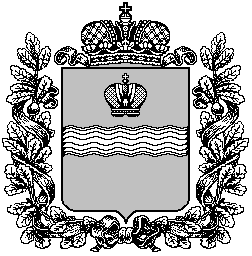 